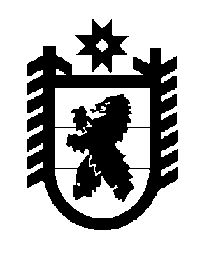 Российская Федерация Республика Карелия    ПРАВИТЕЛЬСТВО РЕСПУБЛИКИ КАРЕЛИЯПОСТАНОВЛЕНИЕот 6 сентября 2018 года № 328-Пг. Петрозаводск О внесении изменений в постановление Правительства 
Республики Карелия от 6 сентября 2017 года № 306-ППравительство Республики Карелия п о с т а н о в л я е т: Внести в постановление Правительства Республики Карелия 
от 6 сентября 2017 года № 306-П «Об утверждении Порядка сбора твердых коммунальных отходов (в том числе их раздельного сбора) на территории Республики Карелия» (Собрание законодательства Республики Карелия, 2017, № 9, ст. 1780) следующие изменения:в наименовании слова «Порядка сбора твердых коммунальных отходов (в том числе их раздельного сбора)» заменить словами «Порядка накопления твердых коммунальных отходов (в том числе их раздельного накопления)»;в пункте 1 слова «Порядок сбора твердых коммунальных отходов 
(в том числе их раздельного сбора)» заменить словами «Порядок накопления твердых коммунальных отходов (в том числе их раздельного накопления)»;пункты 2, 3 признать утратившими силу;в Порядке сбора твердых коммунальных отходов (в том числе их раздельного сбора) на территории Республики Карелия, утвержденном указанным постановлением:наименование изложить в следующей редакции: «Порядок накопления твердых коммунальных отходов (в том числе их раздельного накопления) на территории Республики Карелия»;в пункте 1 слова «правила сбора твердых коммунальных отходов 
(далее – ТКО), в том числе их раздельного сбора» заменить словами «правила накопления твердых коммунальных отходов (далее – ТКО), 
в том числе их раздельного накопления»;в пункте 3 слово «Сбор» заменить словом «Накопление»;в пункте 4 слова «Сбор ТКО на территории Республики Карелия» заменить словами «Вывоз ТКО с мест накопления, расположенных 
на территории Республики Карелия,»;в пункте 5 слова «сбор ТКО (в том числе их раздельный сбор)» заменить словами «вывоз ТКО»;пункт 6 изложить в следующей редакции: «6. Места накопления ТКО определяются договором на оказание услуг по обращению с ТКО в соответствии с территориальной схемой.»;пункт 7 изложить в следующей редакции: «7. Накопление ТКО, за исключением крупногабаритных отходов, осуществляется потребителями в соответствии с договором на оказание услуг по обращению с ТКО:в контейнерах, расположенных в мусороприемных камерах 
(при наличии соответствующей внутридомовой инженерной системы);в контейнерах, бункерах, расположенных на контейнерных площадках;в пакетах или других емкостях, предоставленных региональным оператором.Накопление крупногабаритных отходов осуществляется потребителями в соответствии с разделом V настоящего Порядка.»;пункт 8 изложить в следующей редакции:«8. На территории Республики Карелия осуществляется раздельное накопление ТКО в соответствии с разделом VI настоящего Порядка.»;пункт 9 признать утратившим силу;в наименовании раздела II слова «Сбор ТКО в контейнеры, расположенные» заменить словами «Накопление ТКО в контейнерах, расположенных»;в пункте 10 слова «Сбор ТКО в контейнеры, расположенные» заменить словами «Накопление ТКО в контейнерах, расположенных»;пункт 11 изложить в следующей редакции:«11. В целях обеспечения безопасности накопления ТКО в контейнерах, расположенных в мусороприемных камерах, запрещается сбрасывать в мусоропровод горящие, раскаленные или горячие отходы, крупногабаритные отходы, снег и лед, осветительные приборы и электрические лампы, содержащие ртуть, батареи и аккумуляторы, медицинские отходы, а также иные отходы, которые могут причинить вред жизни и здоровью лиц, осуществляющих погрузку (разгрузку) таких контейнеров, или повредить контейнеры.»;пункт 12 изложить в следующей редакции:«12.	Вывоз ТКО и периодичность вывоза ТКО из контейнеров, расположенных в мусороприемных камерах, обеспечиваются региональным оператором в соответствии с договором на оказание услуг по обращению с ТКО, заключенным с потребителем.»;в наименовании раздела III слова «Сбор ТКО в контейнеры, бункеры, расположенные» заменить словами «Накопление ТКО в контейнерах, бункерах, расположенных»;пункт 13 признать утратившим силу;пункт 14 изложить в следующей редакции:«14. Расположение контейнерных площадок, на которых размещаются контейнеры, бункеры, определяется региональным оператором в соответствии с территориальной схемой.»;пункты 15, 16 признать утратившими силу;пункт 24 изложить в следующей редакции:«24. Контейнеры, бункеры могут заполняться ТКО только до края борта. В случае систематического переполнения контейнеров, бункеров 
ТКО потребитель вправе известить об этом регионального оператора (оператора по обращению с ТКО), который обязан принять меры по недопущению их переполнения в дальнейшем.»;в пункте 25 слова «В контейнерах, бункерах» заменить словами 
«В контейнерах»;наименование раздела IV изложить в следующей редакции:«Накопление ТКО в пакетах или других емкостях, предоставленных региональным оператором»;в пункте 28 слова «Сбор и накопление ТКО в пакеты или другие емкости, предоставленные» заменить словами «Накопление ТКО в пакетах или других емкостях, предоставленных»;в пункте 29 слова «сбора и» исключить;в пункте 30 слова «сбора и» исключить, слова «в пакеты или другие емкости» заменить словами «в пакетах или других емкостях»;в наименовании раздела V слово «Сбор» заменить словом «Накопление»;в пункте 32 слова «сбора и» исключить;в пункте 33 второе предложение исключить;в пункте 34 слова «сбора и» исключить;пункт 37 признать утратившим силу;в наименовании раздела VI слова «Раздельный сбор» заменить словами «Раздельное накопление»;в пункте 39 слова «Раздельный сбор» заменить словами «Раздельное накопление»;пункт 40 изложить в следующей редакции:«40. Раздельное накопление ТКО на территории Республики Карелия осуществляется следующим образом:с 1 января 2019 года –  разделение ТКО по следующим видам отходов: пластик, прочие виды отходов;с 1 января 2020 года – разделение ТКО по следующим видам отходов: пластик, органические (пищевые) отходы, прочие виды отходов;с 1 января 2021 года – разделение ТКО по следующим видам отходов: пластик, органические (пищевые) отходы, бумага и картон, стекло, прочие виды отходов;»;пункт 41 признать утратившим силу;в пункте 42 слова «сбора», «сбору в соответствующий контейнер» заменить словами «накопления», «накоплению в соответствующем контейнере» соответственно;пункт 43 изложить в следующей редакции:«43. Контейнеры имеют следующую маркировку и цветовую индикацию: «пластик» – оранжевый цвет;«органические (пищевые) отходы» – черный цвет;«бумага и картон» – синий цвет;«стекло» – зеленый цвет;«прочие виды отходов» – серый цвет.»;в пункте 44 слова «раздельный сбор» заменить словами «раздельное накопление»;в пункте 45 слова «сбора», «раздельный сбор» заменить словами «накопления», «раздельное накопление» соответственно;в пункте 46 слова «сбора ТКО в пакеты и другие емкости», «раздельный сбор» заменить словами «накопления в пакетах и других емкостях», «раздельное накопление» соответственно;пункт 47 признать утратившим силу;в пункте 48 слова «собранных», «собранные» заменить словами «накопленных», «накопленные» соответственно.           Глава Республики Карелия 					                  А.О. Парфенчиков